Publicado en Madrid el 24/06/2021 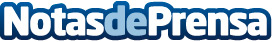 Lanzamiento Queen Of Hungary Evening Mist de OmoroviczaPorque del confort de la piel también depende la calidad del sueño, la nueva bruma Queen of Hungary Evening Mist combina activos como el extracto de lavanda calmante o el cannabidiol, para un ritual pre-pillow que garantice un sueño reparador placenteroDatos de contacto:Patricia Alonso93 697 1730Nota de prensa publicada en: https://www.notasdeprensa.es/lanzamiento-queen-of-hungary-evening-mist-de Categorias: Industria Farmacéutica Moda Sociedad Bienestar http://www.notasdeprensa.es